会員各位（一社）香川県作業療法士会教育部2022年度　現職者共通研修会　開催のご案内現職者共通研修会は、日本作業療法士協会の生涯教育制度として、香川県作業療法士会が開催しています。卒後研修としてご利用ください。受講には日本作業療法士協会への入会、および香川県作業療法士会への入会が必須です。それぞれの入会手続き、入金を完了後、お申し込みください。参加を希望される場合は、下記の必要事項を記載し、メールでお申込ください。2022年度　（一社）香川県作業療法士会　現職者共通研修会⑤日　時：2月27日（月）　		テレビ会議システム（ZOOM）を用いたweb研修会18：45～18：55	　受付19：00～20：30	　作業療法の可能性　申込み締め切り：2月20日（月）参加資格2022年度　日本作業療法士協会費・各都道府県作業療法士会費を納入していること。新入・転入の方は、県士会・協会の入会手続きを行ってから申込してください。パソコン、タブレット、スマートフォンで研修会を受講出来る方に限ります。受付時間までに必ず入室してください。継続した入室が確認出来ない場合（10分以上）は修了が認められません。申し込み方法下記のURLまたはQRコードからお申し込みください。URLhttps://forms.gle/ZFnoWGQLo5ERE7bUAQRコード申し込み受付後、研修会（ZOOM）への参加方法をメールにてご連絡（返信）いたします。資料を送付しますので、添付する資料（PDF）を受け取ることができるキャリアをご使用ください。スマートフォンの場合、資料を送信できない場合があります。ご注意ください。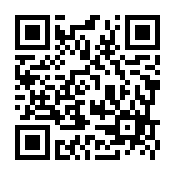 【問い合わせ先】　　教育部メール　kagawa.education@gmail.com